              					проект               ҠАРАР                                                                                 ПОСТАНОВЛЕНИЕ___  _________20__й.                                       №__                          ___ __________20__гОб утверждении Положения о порядке принятия, учета и оформления выморочного имущества в собственность сельского поселения Никифаровский  сельсовет муниципального района Альшеевский район Республики БашкортостанВ соответствии с Гражданским кодексом Российской Федерации, Федеральным законом от 06.10.2003 N 131-ФЗ "Об общих принципах организации местного самоуправления в Российской Федерации", Федеральным законом от 13.07.2015 N 218-ФЗ "О государственной регистрации недвижимости", Уставом сельского поселения Никифаровский сельсовет муниципального района Альшеевский район Республики Башкортостан постановляет, администрация сельского поселения Никифаровский сельсовет муниципального района Альшеевский район Республики Башкортостан   п о с т а н о в л я е т: 1. Утвердить Положение о порядке принятия, учета и оформления выморочного имущества в собственность сельского поселения Никифаровский  сельсовет муниципального района Альшеевский район Республики Башкортостан. 2. Обнародовать настоящее постановление на информационном стенде в здании  администрации сельского поселения  и разместить на официальном сайте администрации сельского поселения в сети «Интернет».                                                                              3. Настоящее постановление вступает в силу после его обнародования                             4. Контроль за исполнением настоящего постановления оставляю за собой.Глава сельского поселения                                                      И.М. Бикмурзин                                                                 Приложениек постановлению администрации сельского поселения Никифаровский сельсоветМР Альшеевский район Республики Башкортостанот «____»________________2023г. №___ Положение о порядке принятия,учета и оформления выморочного имущества в собственность сельского поселения Никифаровский сельсовет муниципального района Альшеевский район Республики Башкортостан1. Общие положенияНастоящее Положение о порядке принятия, учета и оформления выморочного имущества в собственность сельского поселения Никифаровский сельсовет муниципального района Альшеевский район Республики Башкортостан (далее - Положение) разработано в целях упорядочения деятельности, связанной с принятием, учетом и обеспечением сохранности имущества, переходящего в порядке наследования по закону в собственность сельского поселения Никифаровский сельсовет муниципального района Альшеевский район Республики Башкортостан.Действие Положения распространяется на находящиеся на территории сельского поселения Никифаровский сельсовет муниципального района Альшеевский район Республики Башкортостан жилые помещения, земельные участки, а также расположенные на них здания, сооружения, иные объекты недвижимого имущества, доли в праве общей долевой собственности на указанные объекты недвижимого имущества, переходящие в порядке наследования по закону в собственность сельского поселения Никифаровский сельсовет муниципального района Альшеевский район Республики Башкортостан.В порядке наследования по закону в муниципальную собственность сельского поселения Никифаровский сельсовет муниципального района Альшеевский район Республики Башкортостан переходит следующее выморочное имущество:Жилое помещение.Земельный участок, а также расположенные на нем здания, сооружения, иные объекты недвижимого имущества.Доля в праве общей долевой собственности на указанные в абзаце 4 и 5 статьи настоящего Положения объекты недвижимого имущества.Наследование выморочного имущества осуществляется в случае, если отсутствуют наследники как по закону, так и по завещанию, либо никто из наследников не имеет права наследовать или все наследники отстранены от наследования, либо никто из наследников не принял наследства, либо все наследники отказались от наследства и при этом никто из них не указал, что отказывается в пользу другого наследника.При наследовании выморочного имущества отказ от наследства не допускается.2. Порядок оформления документов на выморочное имущество, переходящее в порядке наследования в собственность сельского поселения Никифаровский сельсовет муниципального района Альшеевский район Республики БашкортостанАдминистрация сельского поселения Никифаровский сельсовет муниципального района Альшеевский район Республики Башкортостан (далее - Администрация) в случае поступления информации от организаций и (или) физических лиц о выявлении факта смерти гражданина, имевшего жилое помещение, земельный участок, а также расположенные на нем здания, сооружения, иные объекты недвижимого имущества (доли в них) на праве собственности, находящиеся на территории сельского поселения Никифаровский сельсовет муниципального района Альшеевский район Республики Башкортостан, при отсутствии у умершего гражданина наследников в течение 30 (тридцати) календарных дней направляет запросы в соответствующие органы и организации о выдаче следующих документов:Свидетельство (справка) о смерти, выданного органами ЗАГС.Справка о последнем месте жительства умершего и о проживающих совместно с ним гражданах.Выписка из Единого государственного реестра недвижимости об объекте недвижимости, удостоверяющая внесение в Реестр записи о праве собственности умершего гражданина на жилое помещение, земельный участок, а также расположенные на нем здания, сооружения, иные объекты недвижимого имущества (доли в них).Иные документы, необходимость в предоставлении которых возникла при открытии наследства у нотариуса.Администрация после получения документов, указанных в абзаце 2,3,4,5 статьи 2 настоящего Положения, в течение 15 (пятнадцати) календарных дней по истечении шестимесячного срока со дня смерти собственника жилого помещения, земельного участка, а также расположенных на нем зданий, сооружений, иных объектов недвижимого имущества (доли в них) обращается к нотариусу по месту открытия наследства для оформления свидетельства о праве на наследство с заявлением и приложением документов, указанных в абзаце 2,3,4,5 статьи 2 настоящего Положения, а также с копией доверенности представителя Администрации на право оформления и принятия наследства (приобретение выморочного имущества).В случае отказа в выдаче свидетельства о праве на наследство Администрация вправе обратиться с иском в суд о признании права собственности Сельского поселения Никифаровский сельсовет муниципального района Альшеевский район Республики Башкортостан на выморочное имущество.Администрация в течение 15 (пятнадцати) календарных дней с даты получения свидетельства о праве на наследство сельского поселения Никифаровский сельсовет муниципального района Альшеевский район Республики Башкортостан или вступления в законную силу решения суда о признании права собственности сельского поселения Никифаровский сельсовет муниципального района Альшеевский район Республики Башкортостан на выморочное имущество:Обращается в орган, осуществляющий государственную регистрацию прав на недвижимое имущество и сделок с ним, для регистрации права собственности сельского поселения Никифаровский сельсовет муниципального района Альшеевский район Республики Башкортостан на выморочное имущество.Готовит проект постановления администрации сельского поселения Никифаровский сельсовет муниципального района Альшеевский район Республики Башкортостан о включении в Реестр муниципального имущества Сельского поселения Никифаровский сельсовет муниципального района Альшеевский район Республики Башкортостан (далее - Реестр муниципального имущества) и в состав муниципальной казны сельского поселения Никифаровский сельсовет муниципального района Альшеевский район Республики Башкортостан выморочного имущества.3. Учет объектов выморочного имуществаСведения о выморочном имуществе, находящемся в собственности сельского поселения Никифаровский сельсовет муниципального района Альшеевский район Республики Башкортостан, в течение 10 (десяти) календарных дней с момента регистрации постановления вносятся в Реестр муниципального имущества и муниципальную казну Сельского поселения Никифаровский сельсовет муниципального района Альшеевский район Республики Башкортостан.Оплата расходов, связанных с принятием выморочного имущества в собственность Сельского поселения Никифаровский сельсовет муниципального района Альшеевский район Республики Башкортостан и его сохранностью, предусматривается из средств бюджета  сельского поселения Никифаровский сельсовет муниципального района Альшеевский район Республики Башкортостан.БАШҠОРТОСТАН  РЕСПУБЛИКАҺЫӘЛШӘЙ РАЙОНЫМУНИЦИПАЛЬ РАЙОНЫНЫҢНИКИФАР АУЫЛ СОВЕТЫАУЫЛ БИЛӘМӘҺЕХАКИМИӘТЕ(БАШҠОРТОСТАН РЕСПУБЛИКАҺЫӘЛШӘЙ РАЙОНЫНИКИФАРОВСКИЙ АУЫЛ СОВЕТЫ)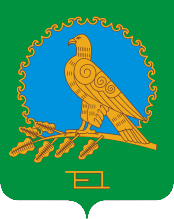               АДМИНИСТРАЦИЯСЕЛЬСКОГО ПОСЕЛЕНИЯНИКИФАРОВСКИЙ СЕЛЬСОВЕТМУНИЦИПАЛЬНОГО РАЙОНААЛЬШЕЕВСКИЙ РАЙОНРЕСПУБЛИКИ БАШКОРТОСТАН(НИКИФАРОВСКИЙ СЕЛЬСОВЕТАЛЬШЕЕВСКОГО  РАЙОНАРЕСПУБЛИКИ БАШКОРТОСТАН)